“First Invasion: War of 1812”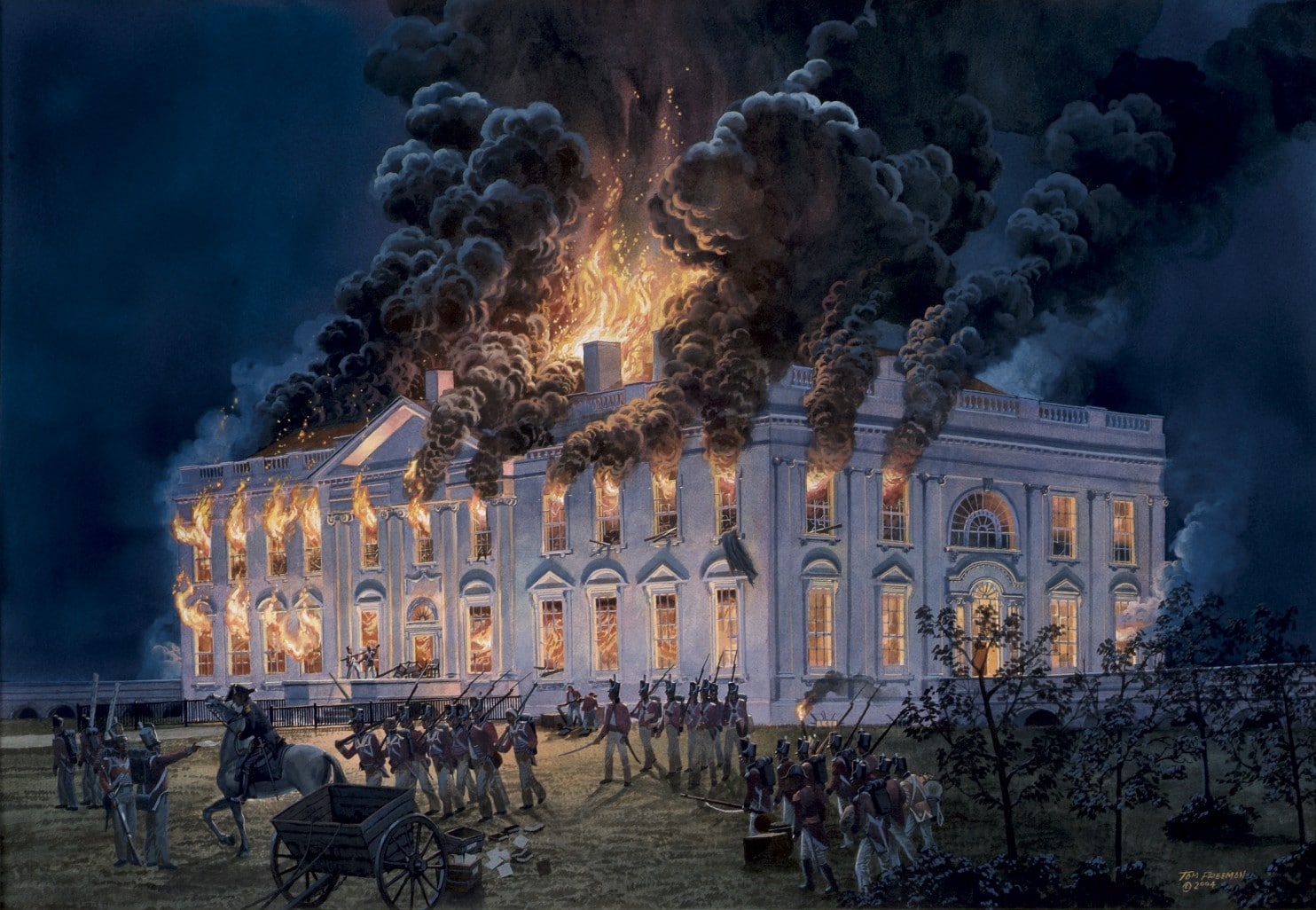 Identify and explain the main issues leading to the declaration of war in 1812. What is ironic about the causes of the War of 1812?Explain impressment and why it became such an issue between the U.S. and Great Britain.Explain why New England Federalists opposed the war and how Federalist opposition played into later events in the war.Explain several ways the U.S. military was unprepared for war as they took on the British in Canada.How did Dolly Madison and Stephen Pleasanton help “save” the nation’s history?Describe the contributions women made to the War of 1812.Explain why the death of Robert Ross was such a critical loss for the British.Explain what the flag symbolized to Francis Scott Key as it flew at Fort McHenry.What miscommunication led to the continuation of the war to New Orleans?Explain the methods General Andrew Jackson used to fortify New Orleans for British attack.Explain the long-term consequences of the war for the U.S. and for Great Britain.Why has the War of 1812 been referred to as “America’s Forgotten War”?